PODSTATNÁ JMÉNA	Vypište pády: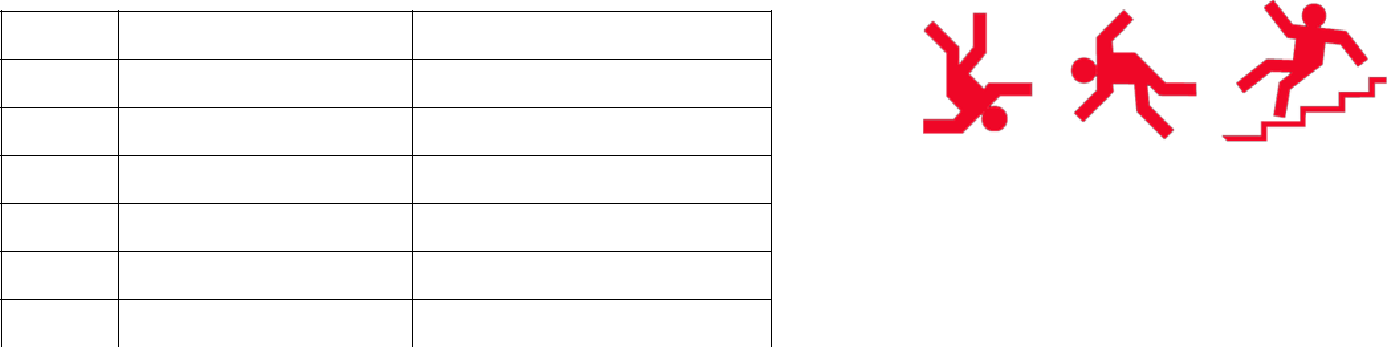 1.p.2.p.3.p.4.p5.p6.p7.p2. Najděte podstatná jména a určete jejich mluvnické kategorieLucie šla na procházku do parku. Nemáme rádi otravný hmyz. V pondělí má otec narozeniny. Nad zahradou prolétlo hejno kosů. Četl v bibli. Řidič zastavil auto až v poli za příkopem.3.Slova v závorkách uveďte do správného tvaru množného čísla.Bolí mě v ………………………. (ucho). Pes sklopil ………………. (ucho). Hrnčíř vytvaroval k hrnci velká………………. (ucho). Vrhli se do toho …………………………………………… (rovná noha). Modul se pohybovalpo mohutných …………………………… (noha). Pilot se rychle orientoval mezi ……………………………(ručička) nespočetných přístrojů. Malé dítě jedlo meloun ………………………………………………. (špinaváruka). Ryba se bezmocně zmítala mezi …………………… (oko) sítě. Díval se na mě .............................…………………….. (hodné oči). Sklonil se králi ke ………………………… (koleno). Psík se mu pletl pod…………………………… (noha). (Holá ruka) ………………………………………….. tahal z ohně opečený buřt. Napolévce plavala ……………………………………..(mastné oko). Sotva se držel na ………………………… (noha).Tak dlouho si hrál s ………………………………. (ručička) hodinek, až obě upadly. V polici stála nádoba s………………….………….. (dvě ucha). Trápil ho revmatismus v ……………………… (koleno). Na (obě ramena)……………..………………………. vah bylo stejné závaží.4.Ze cvičení 3 si vyber 6 podstatných jmen a urči mluvnické kategoriepodst. jménopádčíslorodPodst. jménopádčíslorod